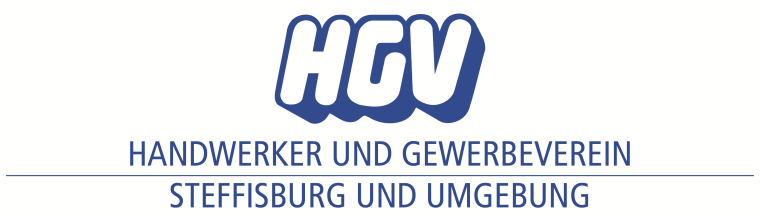 NeueintrittsformularIch melde mich an als		Aktivmitglied à 170.-			Passivmitglied à 60.- gemäss Statuten Art 3.cInternen und externen Firmenangaben:ExternFolgende Angaben werden auf der Homepage aufgeschaltet:
Nicht erwünschte Angaben einfach leer lassen.InternFolgende Angaben werden benutzt, um HGV-interne Informationen, Einladungen zur HV und weiteren Anlässen zu versenden. Der Versand erfolgt per Mail:JA, ich gebe mein Einverständnis, dass HGV Mitglieder meine Mailadresse für firmeneigene Werbung, Einladungen zu Firmenanlässen, geschäftsrelevante Inserate wie Personal oder Geschäftsräume, benützen dürfen.
Dieses Einverständnis kann jederzeit per Mail an info@hgv-steffisburg.ch wiederrufen werden. Datum:				Unterschrift:FirmennameBeschrieb/ Branche (Kann zur Suche verwendet werden)3 Angaben möglich(Bsp: Metallbau, Schlosserei, Laserschneiden)...AnsprechpersonFirmenadresseTelefon/ NatelWebseite/ GeschäftsmailadresseLogo 	JAVorlage mailen an r.meister@cs-m.ch	NEINWir bilden folgende Berufe ausAnsprechpersonMailadresseEvt. 2. Mailadresse